PREDSEDA NÁRODNEJ RADY SLOVENSKEJ REPUBLIKYČíslo: CRD-675/2017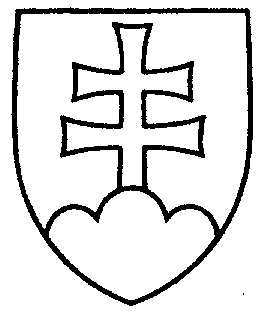 507ROZHODNUTIEPREDSEDU NÁRODNEJ RADY SLOVENSKEJ REPUBLIKYz 31. marca 2017o pridelení správy o činnosti komisára pre osoby so zdravotným postihnutím na prerokovanie výborom Národnej rady Slovenskej republiky	P r i d e ľ u j e m	správu o činnosti komisára pre osoby so zdravotným postihnutím za rok 2016
(tlač 490), doručenú 31. marca 2017	Výboru Národnej rady Slovenskej republiky pre sociálne veci	Výboru Národnej rady Slovenskej republiky pre zdravotníctvo a	Výboru Národnej rady Slovenskej republiky pre ľudské práva a národnostné	menšiny	na prerokovanie do 9. mája 2017	s tým, že ako gestorský Výbor Národnej rady Slovenskej republiky pre ľudské práva a národnostné menšiny podá Národnej rade Slovenskej republiky správu o výsledku prerokovania uvedeného materiálu vo výboroch a návrh na uznesenie Národnej rady Slovenskej republiky.Andrej   D a n k o   v. r.